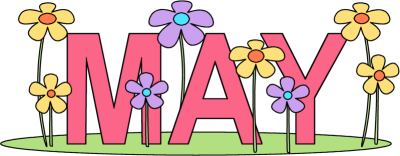 2023     Upper Musquodoboit Consolidated School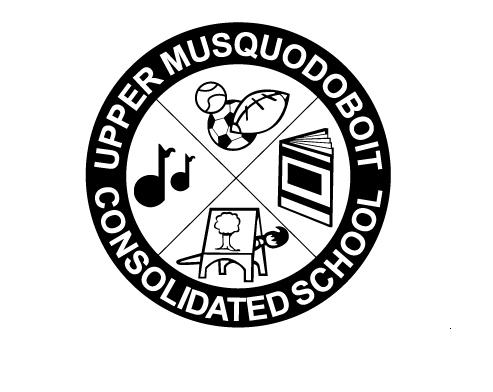 Phys. Ed.P-6Music/FiddlePhys. Ed. 3-4LibraryPhys. Ed.P-6Music123456Garlic Fingers     Ham & Cheese Sliders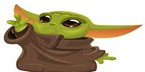 Star Wars DayPizzaCoronation of King Charles lll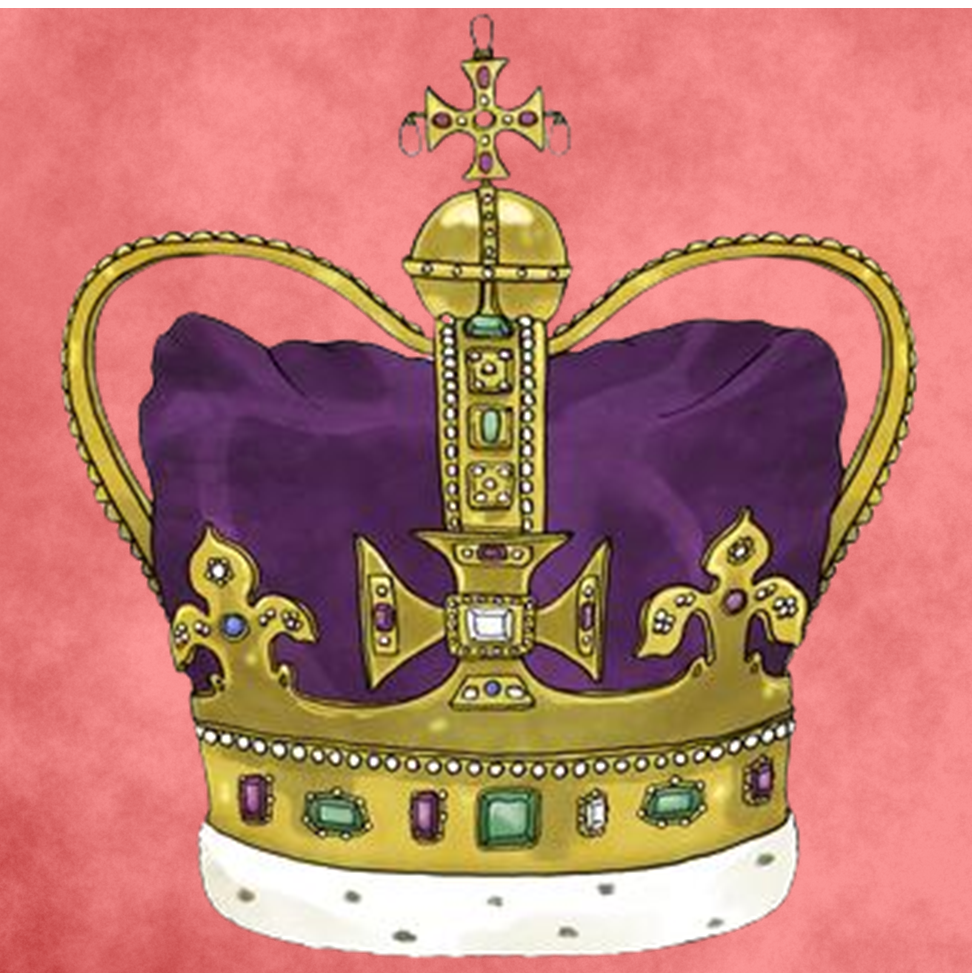 78910111213No Socks Day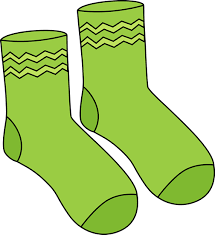 Lost Sock Memorial DayGarlic FingersClean Up Your Room DayPancakesPizza14151617181920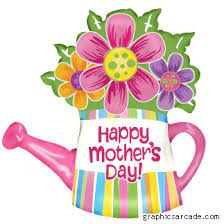 Grade 3 Literacy Assessment          Garlic FingersGrade 6 MRHSOrientation -pmChicken BurgersGrade 3 Literacy AssessmentChicken BurgersGrade 3 Math AssessmentPizza21222324252627No Classes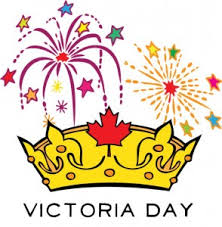 Grade 3 Math AssessmentGarlic Fingers        Garlic FingersNational Scavenger Hunt DayDeli SubsSpring FlingPizza282930SAC Meeting2pmGarlic Fingers31Tacos